Информация
 о проведении  мероприятийв КДУ Алексеевского муниципального района РТ(МБУ «РДК» за период с 1  - 31 мая  2019г.)№Место проведения мероприятияТематика мероприятияДата проведения мероприятияКоличество участниковпо фактуФото мероприятия1во всех н.п.- 481 мая-Праздник мира и труда –концерты, поздравления, конкурсы рисунков на асфальте и т.д.30.04-1 мая2925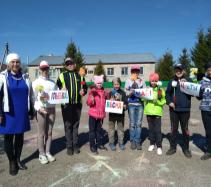 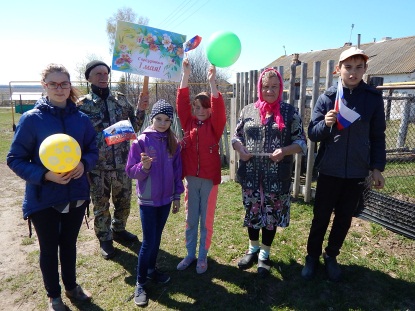 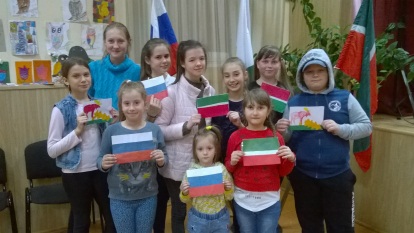 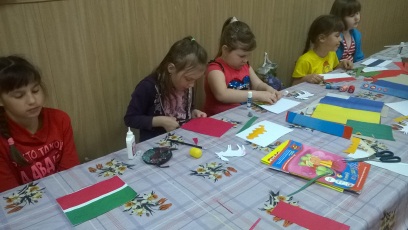 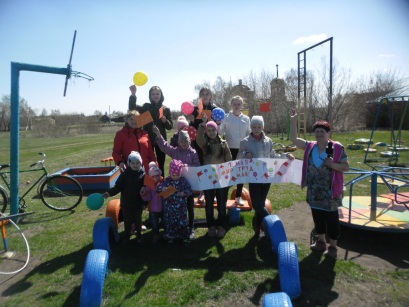 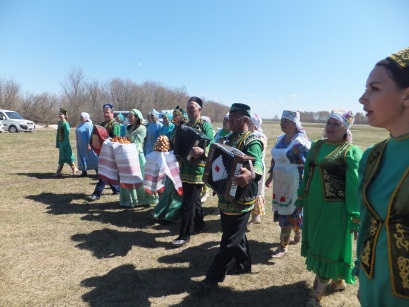 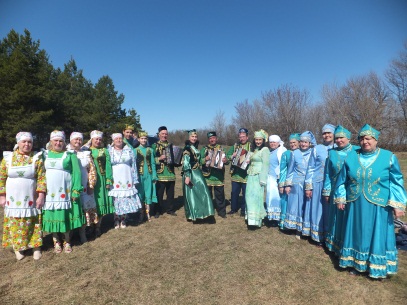 2Сахаровка-ЛебяжьеВыездной концерт участников Сахаровского СДК в Лебяжинский СДК2 мая65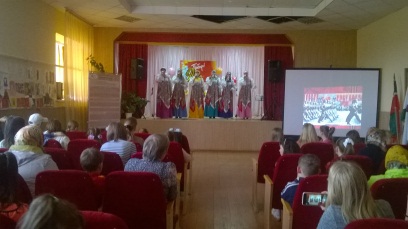 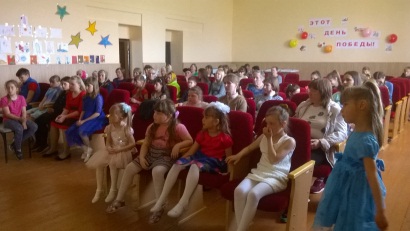 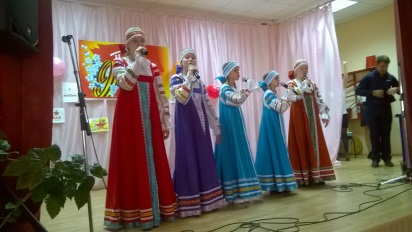 3во всех н.п.-45Акция «Георгиевская лента»1-9 мая1200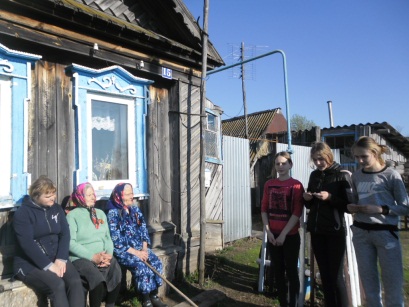 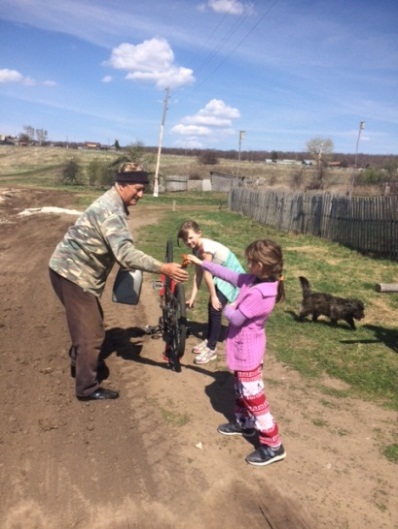 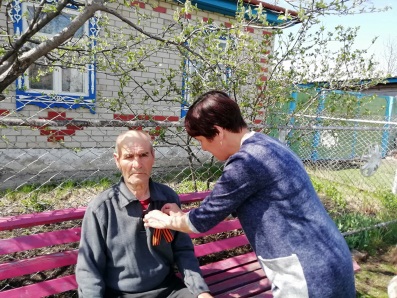 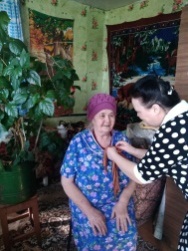 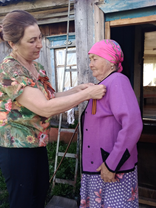 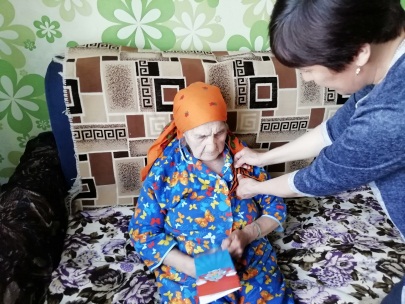 4Во всех населенных пунктах-48Митинг «Никто не забыт,  ничто не забыто»9 мая13000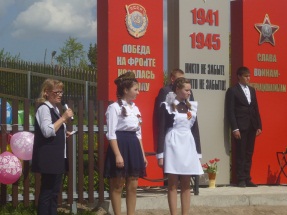 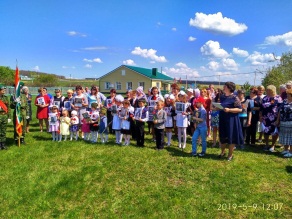 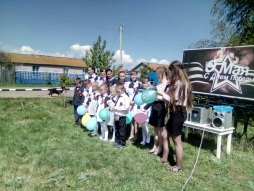 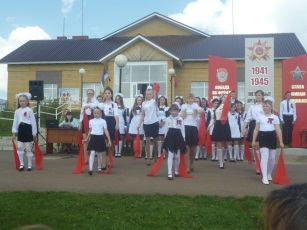 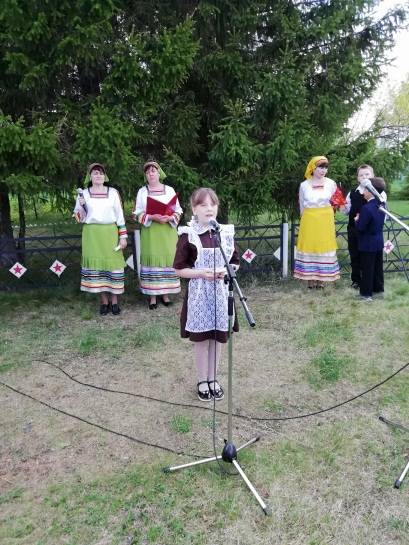 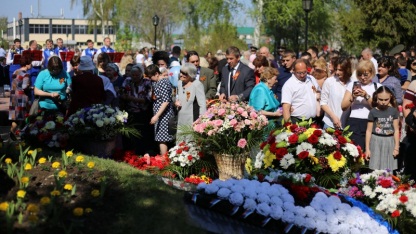 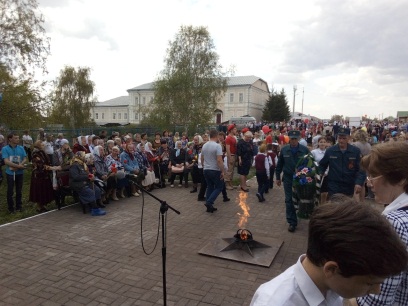 540 н.п.Бессмертный полк9 мая5000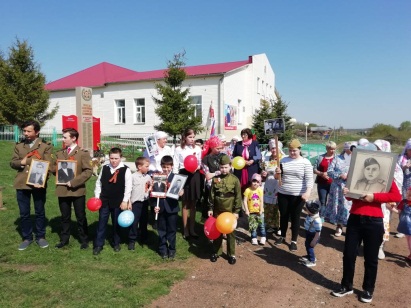 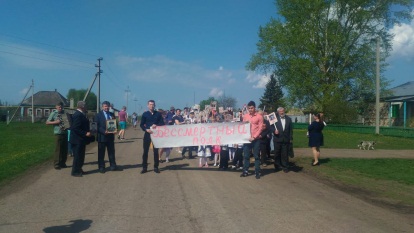 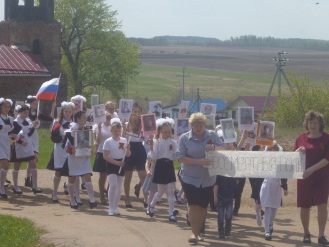 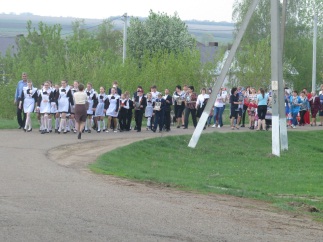 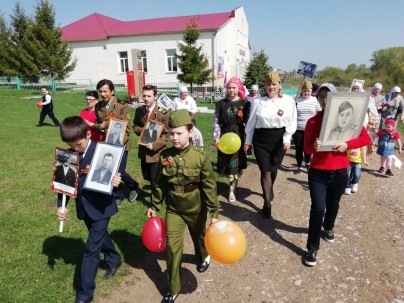 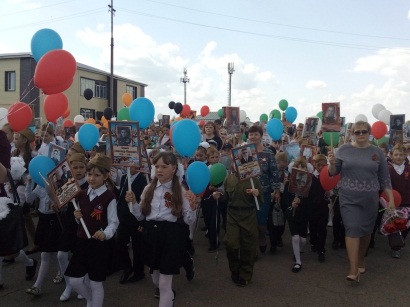 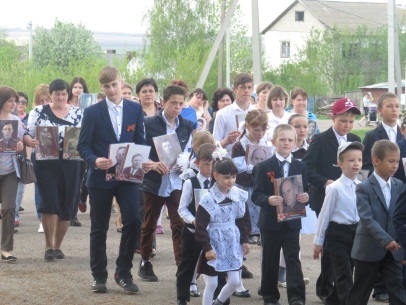 645 КДУ районаКонцерты, посвященные дню Победы «Память сердца»8-9 мая3300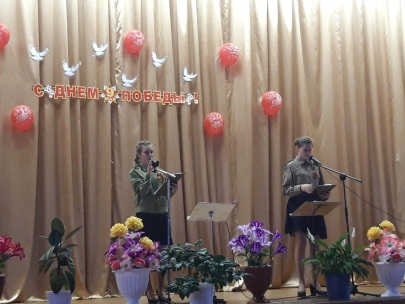 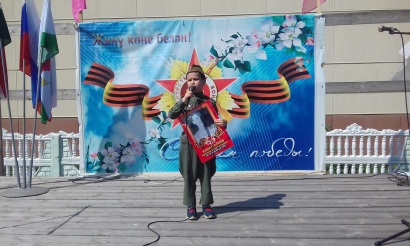 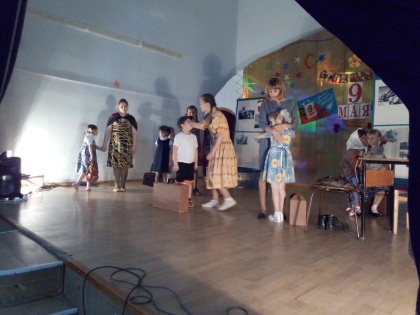 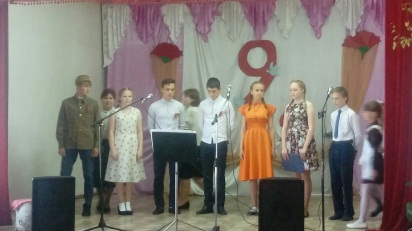 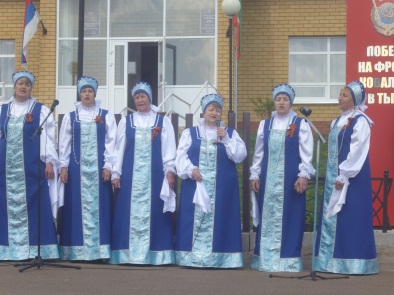 732 н.п.Огоньки для ветеранов тыла и для детей военных лет8-9 мая568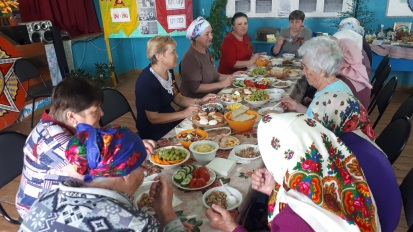 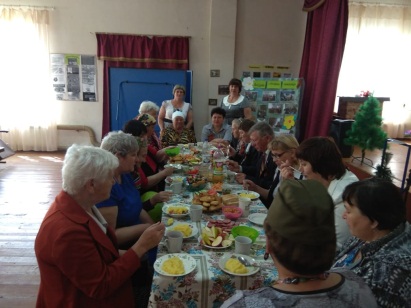 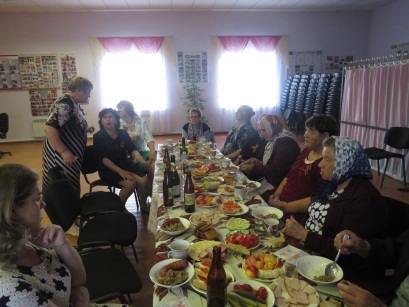 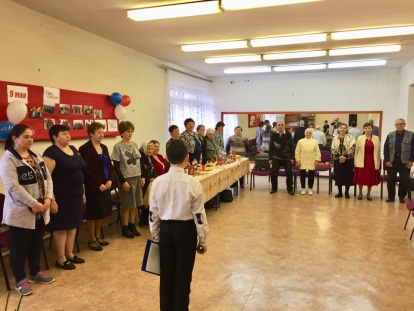 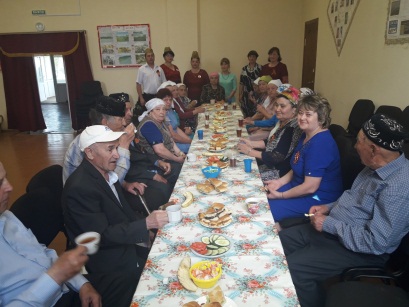 840 н.п.Поздравление ветеранов тыла на дому, мини концерты7-9 мая620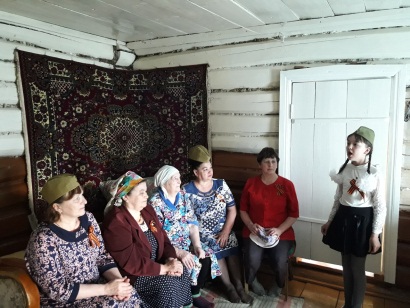 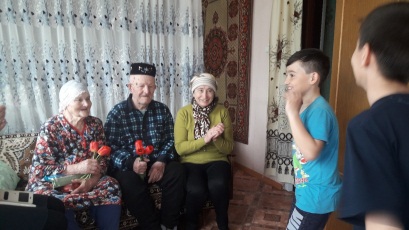 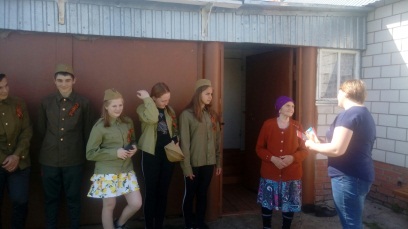 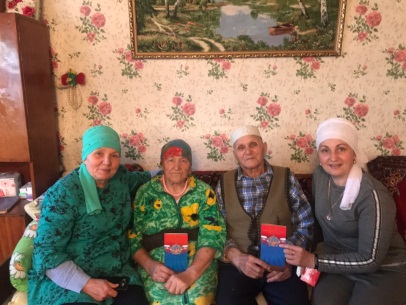 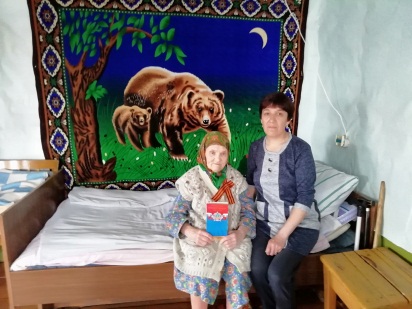 924 КДУКонкурсы детского рисункав течении месяца170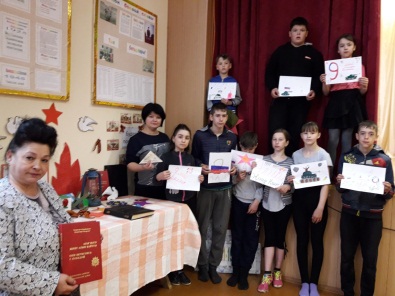 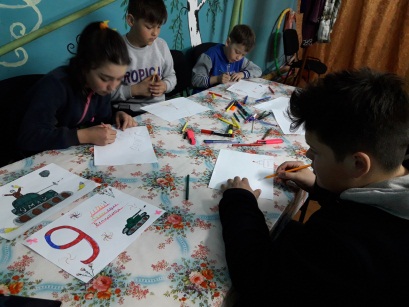 107 н.п.Народное гуляние «Салют Победы!» 9 мая5000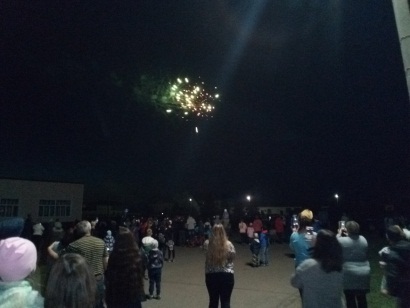 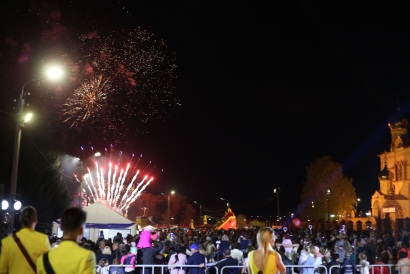 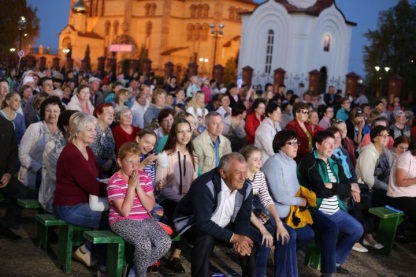 1132 КДУ районаИгры на свежем воздухев течении месяца384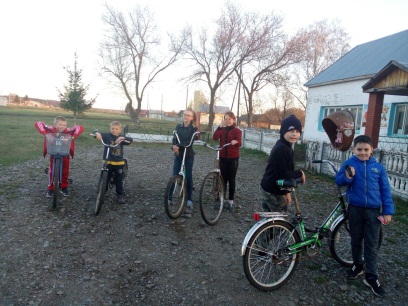 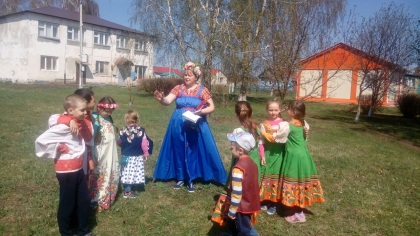 1224 КДУ районадень семьи: игры на свежем воздухе, конкурсы15 мая864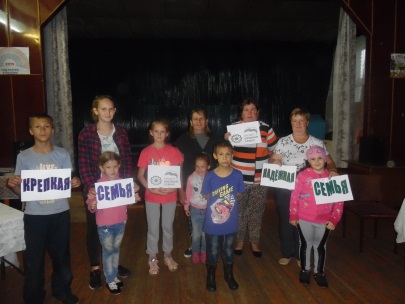 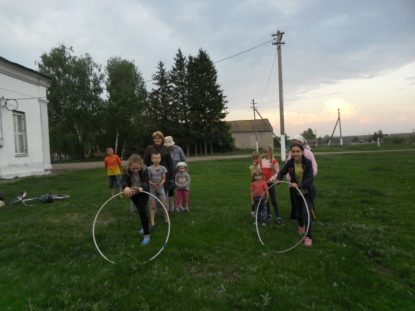 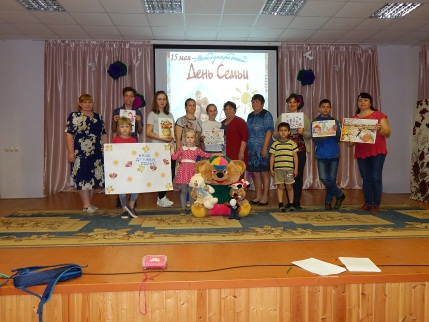 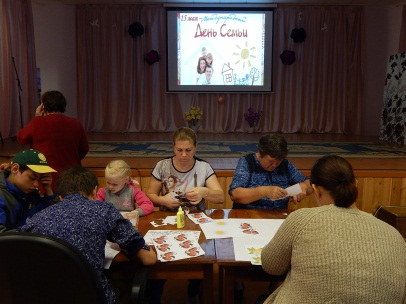 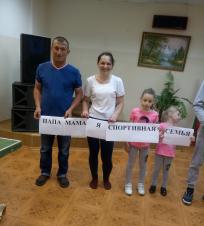 1325 КДУ районаДень пионерии: культпоходы, экскурсии, тематические вечера19 мая650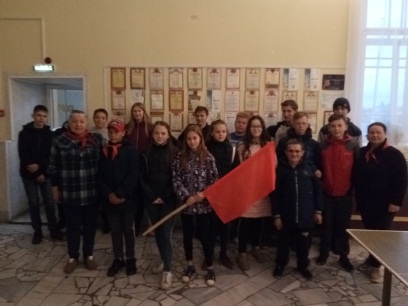 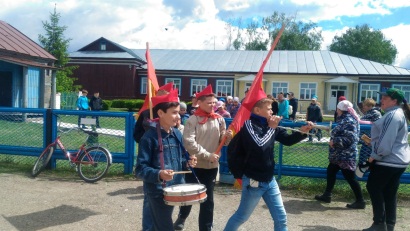 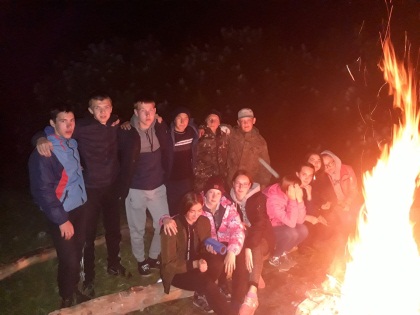 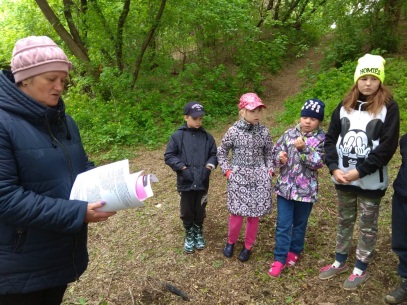 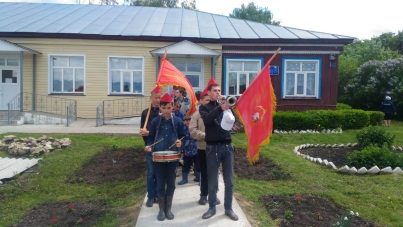 1442 КДУ-168 мероприятийтанцевальные вечера, дискотека4 раза в месяц2016Парк «Дорожник»Фейерверк талантов25 мая500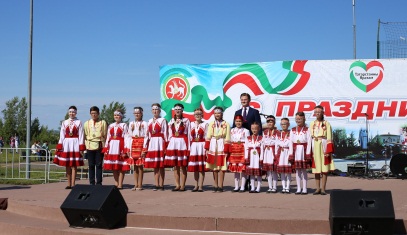 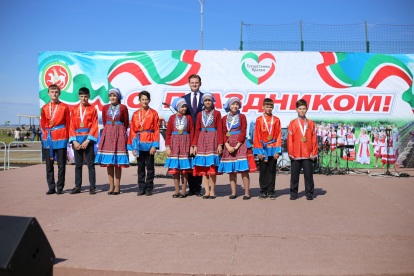 15Каравон25 мая500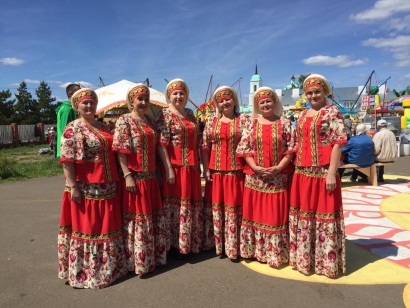 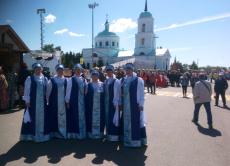 16во всех н.п.-46Игры на свежем воздухев течении месяца652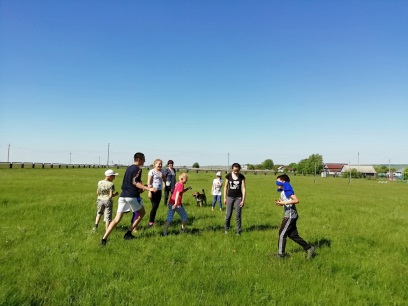 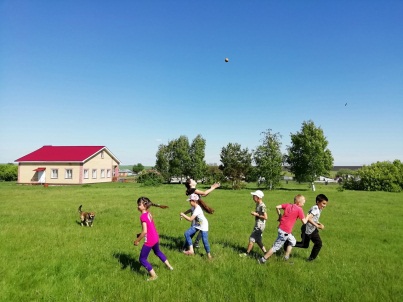 17Подлесно-Шенталинскипй СДКПоказ спектакля коллектива «Наз»  по пьесе «Алтын балта»28 мая 35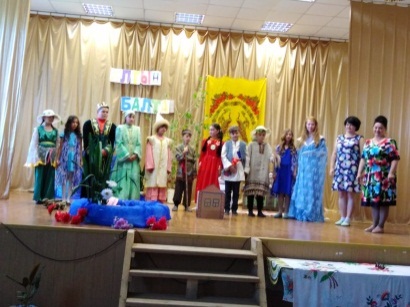 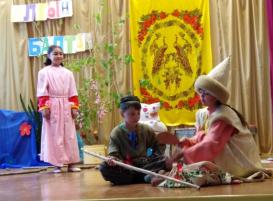 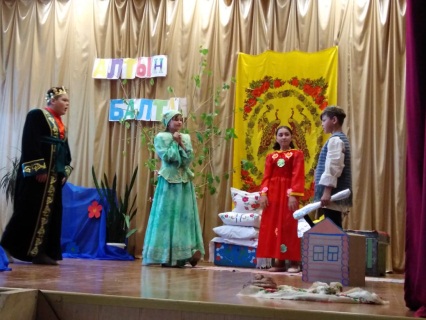 